ΔΙΑΛΟΓΟΣΝησιώτης: Γεια σου, φίλε μου Αθηναίε. Ήρθα να σε επισκεφτώ στην Αθήνα, αλλά πρέπει να παραδεχτώ ότι δεν είμαι πολύ ευχαριστημένος με τους Αθηναίους τελευταία.Αθηναίος: Γιατί είναι αυτό, φίλε μου; Σας έχουμε προσβάλει εσάς ή το νησί σας;Νησιώτης: Καλά, όπως ξέρεις, το νησί μας είναι μέλος της αθηναϊκής συμμαχίας και έχουμε συνεισφέρει πόρους και ανθρώπινο δυναμικό για να υποστηρίξουμε την Αθήνα. Ωστόσο, έχουμε παρατηρήσει ότι οι Αθηναίοι φαίνεται να παίρνουν όλες τις αποφάσεις χωρίς να λαμβάνουν υπόψη τις απόψεις μας. Φαίνεται σαν να μην ακούγεται ή δεν εκτιμάται η άποψή μας ως μέλη της συμμαχίας.Αθηναίος: Καταλαβαίνω γιατί μπορείς να νιώθεις έτσι , αλλά πρέπει να καταλάβεις ότι η Αθήνα είναι ο ηγέτης της συμμαχίας για ένα λόγο. Έχουμε το ισχυρότερο ναυτικό και τους περισσότερους πόρους, για αυτό είναι λογικό να έχουμε τον τελευταίο λόγο σε σημαντικά θέματα.Νησιώτης: Καταλαβαίνω τον λόγο αυτό, αλλά πιστεύω ότι είναι σημαντικό να λαμβάνονται υπόψη οι απόψεις όλων των μελών της συμμαχίας. Αν δεν ακούγονται οι φωνές όλων των μελών , μπορεί να υπάρξουν προβλήματα στο μέλλον.Αθηναίος: Καταλαβαίνω τι λες και συμφωνώ ότι είναι σημαντικό να λαμβάνονται οι απόψεις όλων των μελών της συμμαχίας. Πρέπει να βρούμε τρόπους να ενισχύσουμε  την συνεργασία και την επικοινωνία μεταξύ των μελών της συμμαχίας. Ίσως να μπορούμε να διοργανώσουμε συνελεύσεις ή συναντήσεις για συζητήσουμε σημαντικά θέματα και να ακούσουμε τις απόψεις όλων.Νησιώτης: Αυτό ακούγεται καλό. Ίσως να μπορούμε να εργαστούμε μαζί για να βρούμε τρόπους να βελτιώσουμε τη συνεργασία μεταξύ μας.Αθηναίος: Φυσικά, πάντα υπάρχουν τρόποι για να βελτιωθούν οι σχέσεις και η συνεργασία μεταξύ μας.Νησιώτης: Συμφωνώ. Είναι σημαντικό να θυμόμαστε ότι η συμμαχία μας είναι ισχυρότερη όταν είμαστε ενωμένοι και ότι μπορούμε να επιτύχουμε περισσότερα όταν συνεργαζόμαστε.Αθηναίος: Ελπίζω ότι η επόμενη συνάντηση της συμμαχίας να είναι πιο παραγωγική και ότι θα μπορέσουμε να βρούμε λύσεις για τα προβλήματα που αντιμετωπίζουμε.Νησιώτης: Ελπίζω και εγώ. Σε ευχαριστώ που με άκουσες, φίλε μου.Αθηναίος: Πάντα εδώ είμαι για να σε βοηθήσω. Πρέπει να ενισχύσουμε τις σχέσεις μας και να συνεργαζόμαστε για το κοινό μας καλό.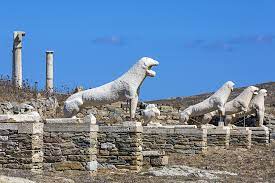 Ειρήνη Σωτηρίου